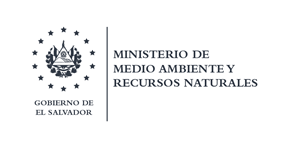 Dirección General de Agua y Saneamiento Gerencia de Desechos Sólidos y PeligrososSan Salvador, 17 de septiembre de 2019Solicitud OIR MARN-2019-0276Como parte del proyecto de ser más amigables con el medio ambiente necesito información relacionada con la generación de residuos y las tasas de Reciclaje en El Salvador.Cantidad Anual de residuos generados (por tipo).Puede consultar el Informe Nacional de Estado del Medio Ambiente (2017), donde podrá encontrar datos generales, en la sección 8 (Saneamiento Ambiental) http://www.marn.gob.sv/inema2017.pdf  y el Anuario Estadístico 2017 http://www.marn.gob.sv/?wpdmdl=42879 Cantidad Anual de Reciclaje por tipo de material.Materiales de los que se requiere información:Papel.Aluminio.Algodón.Plásticos (HDPE, LDPE, PET, PVC, PP, Policarbonato, Poliestireno, Nylon, etc.OtrosSobre datos de país, no se dispone de información actualizada, con los informes operacionales de las empresas y a través de los registros del programa nacional de recuperación se está recolectando datos oficiales sin embargo no se cuenta con un documento final hasta el momento.Se dispone de una base de datos referente a residuos sólidos recuperados para reúso y reciclaje en las instituciones públicas, autónomas y semiautónomas que conforman el SINAMA (Sistema Nacional de Gestión de Medio Ambiente), la cual se alimenta mensualmente. Sin embargo, las cantidades recuperadas no son significativas.Puede consultar el Informe Nacional de Estado del Medio Ambiente (2017), donde podrá encontrar datos generales, en la sección 8 (Saneamiento Ambiental) http://www.marn.gob.sv/inema2017.pdf Además, el Estudio sobre el Mercado Potencial del Reciclaje en El Salvador (2006) http://www.marn.gob.sv/descargas/estudio-sobre-el-mercado-potencial-del-reciclaje-en-el-salvador/ 